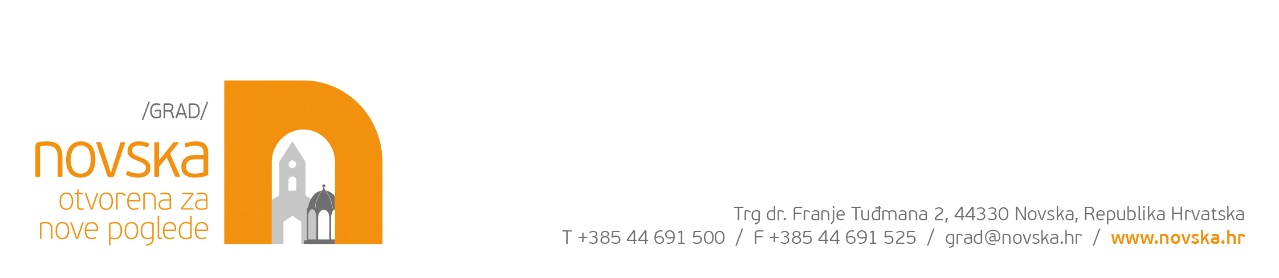 OBRAZAC  PRIJAVE ŠTETE OD POTRESA  NA STAMBENOM OBJEKTU(U svrhu utvrđivanja obujma štete od potresa na području Grada Novske)PODACI O PRIJAVITELJU ŠTETE I STAMBENOM OBJEKTU Izjavljujem pod punom odgovornošću da u ovom obrascu prijavljujem isključivo onu štetu koja je nastala kao posljedica potresa iz mjeseca prosinca 2020. godine.Ovom Zahtjevu prilažem:Fotodokumentaciju štete na stambenom objektuVlasnički list Dokaz o legalnosti izgrađenog objekta (građevinska dozvola, uporabna dozvola, rješenje o izvedenom stanju, odnosno drugi dokument koji potvrđuje legalnost objekta)Mjesto i datum:Novska, _______________________________2021. godine.Potpis prijavitelja štete:_________________________ŽUPANIJASISAČKO MOSLAVAČKAGRAD GRAD NOVSKAKontakt mobitel za prijavu štete091 3099 207e-mail za prijavu štete od potresacivilna.zastita@novska.hrPrijavitelj šteteOIBAdresa prijavitelja šteteAdresa stambenog objekta na kojem je nastala štetaKontakt broj telefona/mobitela/(zaokružiti):(zaokružiti):(zaokružiti):Građevinska dozvola DANEU postupkuUporabna dozvola, rješenje o izvedenom stanju ili dr. dokument kojim se potvrđuje legalnost građevineDANEU postupkuOpis stambenog objekta (kuće ili stana) na kojem  je nastala šteta  i opis štete:Opis stambenog objekta (kuće ili stana) na kojem  je nastala šteta  i opis štete:Opis stambenog objekta (kuće ili stana) na kojem  je nastala šteta  i opis štete:Podatci o osiguranju objekta i procjeni šteteZaokružitiZaokružitiImovina za koju se prijavljuje šteta osigurana je od POTRESA (zaokružiti)DANEIzvršena procjena štete po građevinskom vještakuDANEIznos procijenjene štete po građevinskom vještakuIznos:Iznos:Okvirni Iznos štete prema osobnoj procjeni, u slučaju daIznos:Iznos: